Učenje na daljavo: Z G O D O V I N A – 7.b razredTeden: 30.3. – 3. 4. 2020Pozdravljena učenka/učenec!Nekaj dni učenja na daljavo je za nami. Vesela sem, da ste se mnogi že aktivno vključili v tovrstno učenje. Zagotovo ugotavljate, da je drugače kot v šoli. Nekateri poročate, da vam je všeč, drugi pogrešate razlago in osebni stik.Mnogi od vas mi že pridno posredujete dokaze vašega učenja (rešene delovne zvezke ali delovne liste, izpiske na samolepilnih lističih in zapiske v zvezkih). Pričakujem, da se jim pridružite tudi tisti, ki se mi do sedaj še niste oglasili in mi sporočili (pokazali) kako vam gre. SPLOŠNA NAVODILA ZA DELO so sledeča: 1. V svoj zvezek prepiši naslov in tabelsko sliko, ki ti jo prilagam (pazi na urejenost zvezka), 2. po končanem prepisu ponovno vzemi v roke učbenik in ob branju naredi izpiske na samolepilne lističe,3. nato svoje znanje preveri z vprašanji/nalogami iz delovnega zvezka, učbenika ali delovnega lista (podrobnejša navodila so ob posamezni učni snovi),4. na koncu opravljeno delo skeniraj/fotografiraj in mi tvoj dokaz dela - učenja pošlji na spodnji e-naslov. Tvojo aktivnost si beležim v lastno evidenco oziroma v e-asistentu pod zavihkom »domača naloga«. Najbolje je, da mi opravljeno nalogo posreduješ takoj, ko končaš oz. do petka zvečer.Ne pozabi: Novo snov znaš takrat, ko jo znaš ob zaprtem učbeniku ali zvezku na glas obnoviti (s svojimi besedami) in jo znaš povezati s preteklimi snovmi! Na poti k spoznavanju novega ti pomagajo slike iz učbenika, tvoji izpiski in naloge, ki jih dobiš. Seveda bo lažje tudi, če se boš v snov poglobil/-a!Po povratku v šolo od tebe pričakujem, da snovi, ki jih boš predelal/-a doma vsaj v grobem poznaš, podrobnosti bom še razložila.Za vsa vprašanja, dileme in dodatna pojasnila ti bom v teku tedna na razpolago preko e-naslova: petra.desman@guest.arnes.siBodi lepo in ostani zdrav/-a,                                                                                                        tvoja učiteljica zgodovine                                                                                                        Petra Dešman Senčar1. snov: PONAVLJANJE  (ponedeljek, 30.3.2020)»Repetitio est mater studiorum« - ponavljanje je mati učenostiPonavljanje znanja, ki ste ga v preteklih urah že usvojili je zelo pomembno, zato je ta ura namenjena ponavljanju znanja o antiki. Ko se vrnemo nazaj v šolo, nas še vedno čaka pisni preizkus znanja iz tega poglavja.- Dela se boš lotil/-a tako, da boš pregledal/-a vaje v delovnem zvezku (rdeči in vijolični del) in rešil/-a tiste, ki jih še nisi.Pred prehodom v novo poglavje o srednjem veku, mora biti rdeči in vijolični del delovnega zvezka rešen v celoti.- Ko boš rešil/-a vse naloge (če česa res ne znaš, pusti prazno in bomo pregledali v šoli), boš slikal/skeniral/-a 2 strani, ki sta ti bili najtežji in mi jih poslal/-a na e-mail.- Preglej tudi zapise o antiki, ki jih imaš v zvezku in ob teh zapiskih ponavljaj (na glas!).2. snov: UVOD V SREDNJI VEK; PRESELJEVANJE LJUDSTEV IN POSLEDICE             (četrtek, 2.4.2020)Tole poglavje pomeni prehod v novo obdobje zgodovine – SREDNJI VEK. S tem obdobjem se bomo ukvarjali vse do konca šolskega leta.V zvezku boš odprl/-a povsem novo stran in zapisal/-a velik naslov (tako kot je v priloženi tabelski sliki). Nariši tudi polkrog, ki ponazarja trajanje in delitev srednjega veka.
- Vsebino tabelske slike, ki ti jo prilagam, si prepiši v zvezek (pazi na urejenost zvezka)!- Ko končaš s prepisom, odpri učbenik, str. 87- 90 in preberi vsa poglavja te snovi. Beri počasi, da boš razumel/-a prebrano. Pri poglavju »Kdo se je selil po Evropi« si natančno poglej tudi zemljevid (str. 88) – pomembna je tudi prostorska predstava – sledi puščicam, kako so se različna ljudstva selila!!!- Po končanem branju vzemi triu samolepilne lističe ter naredi kratke zapiske prebranega (tako kot to delamo v šoli). Listke pusti prilepljene v zvezku, ker ga bom v šoli pregledala. Pazi, da izpisuješ samo bistvo in pazi na preglednost izpisanega!- Od tebe pričakujem, da mi boš ob pomoči tvojih izpiskov znal povedati ustno obnovo prebranega iz učbenika.- Ob koncu odpri še delovni zvezek (začetek zelenega dela) in reši prvi dve strani, da boš novo snov še bolje utrdi/-a.- Ne pozabi mi poslati tvojih dokazov, da si se učil! - Preglej še spletne priložene spletne vsebine: http://radoved.si/projekt/17                                                                                                           http://radoved.si/projekt/4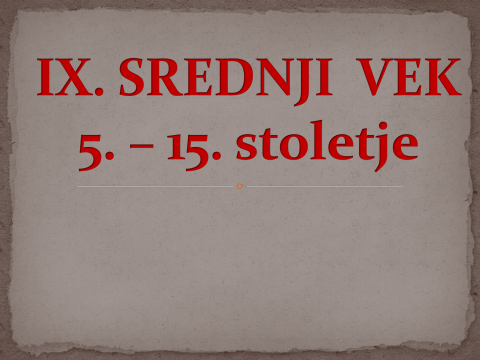 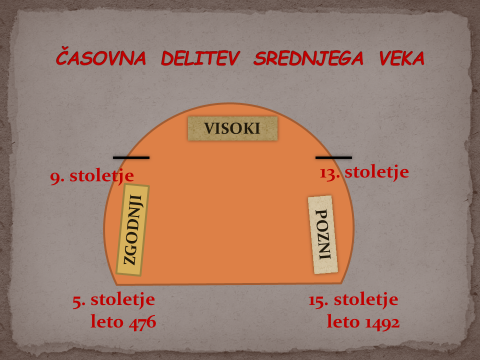 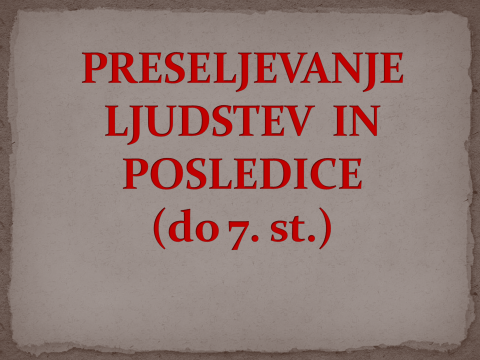 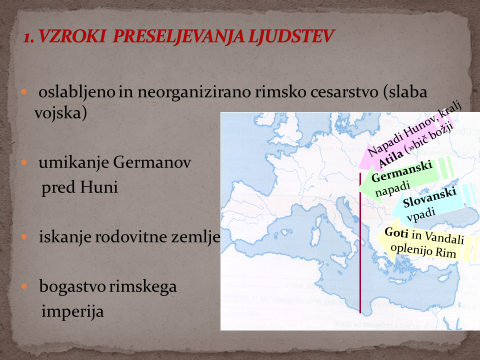 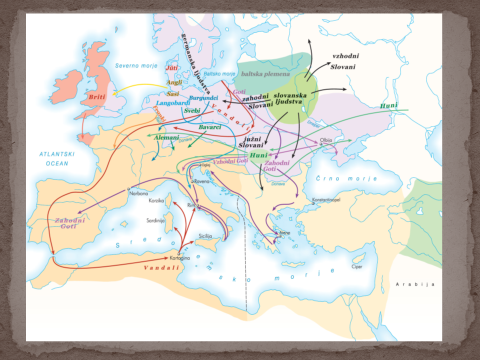 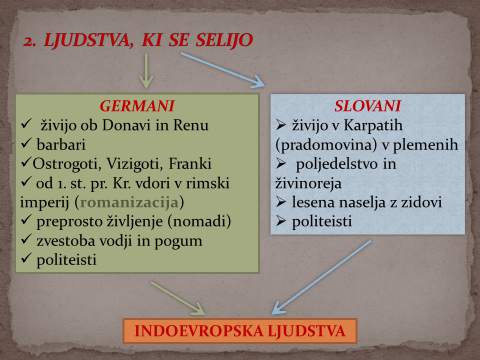 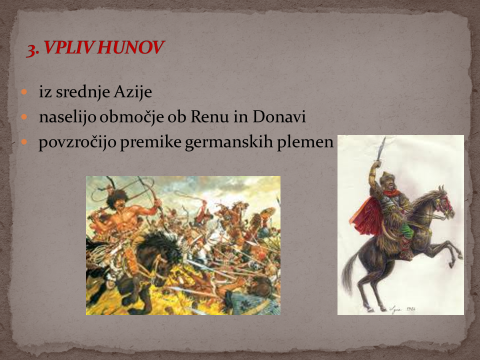 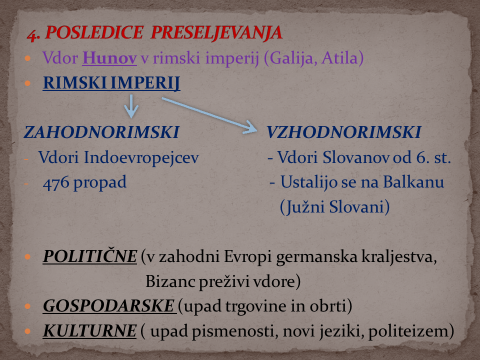 